Благодарность!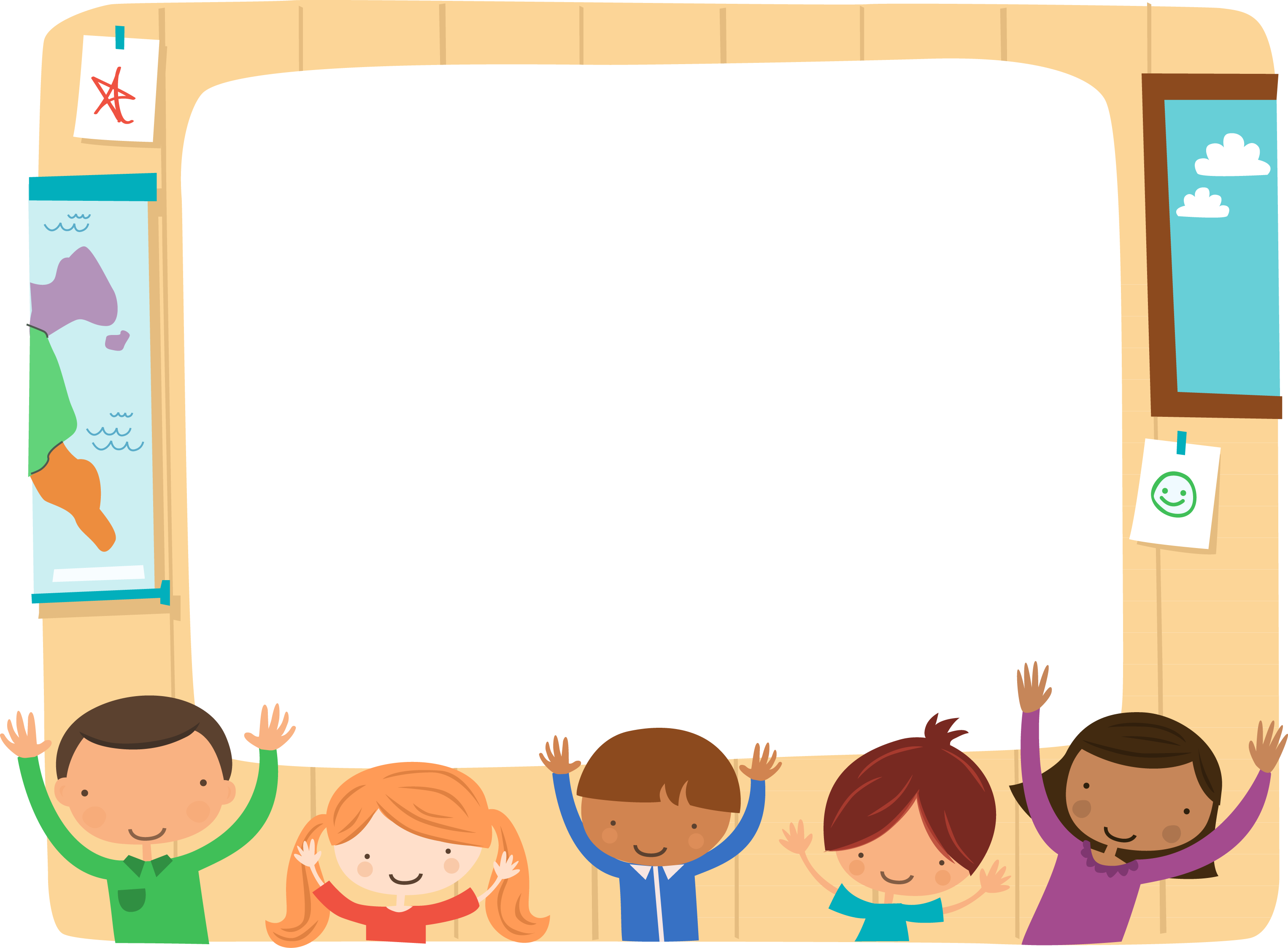  Объявляется благодарностьПодписьДата